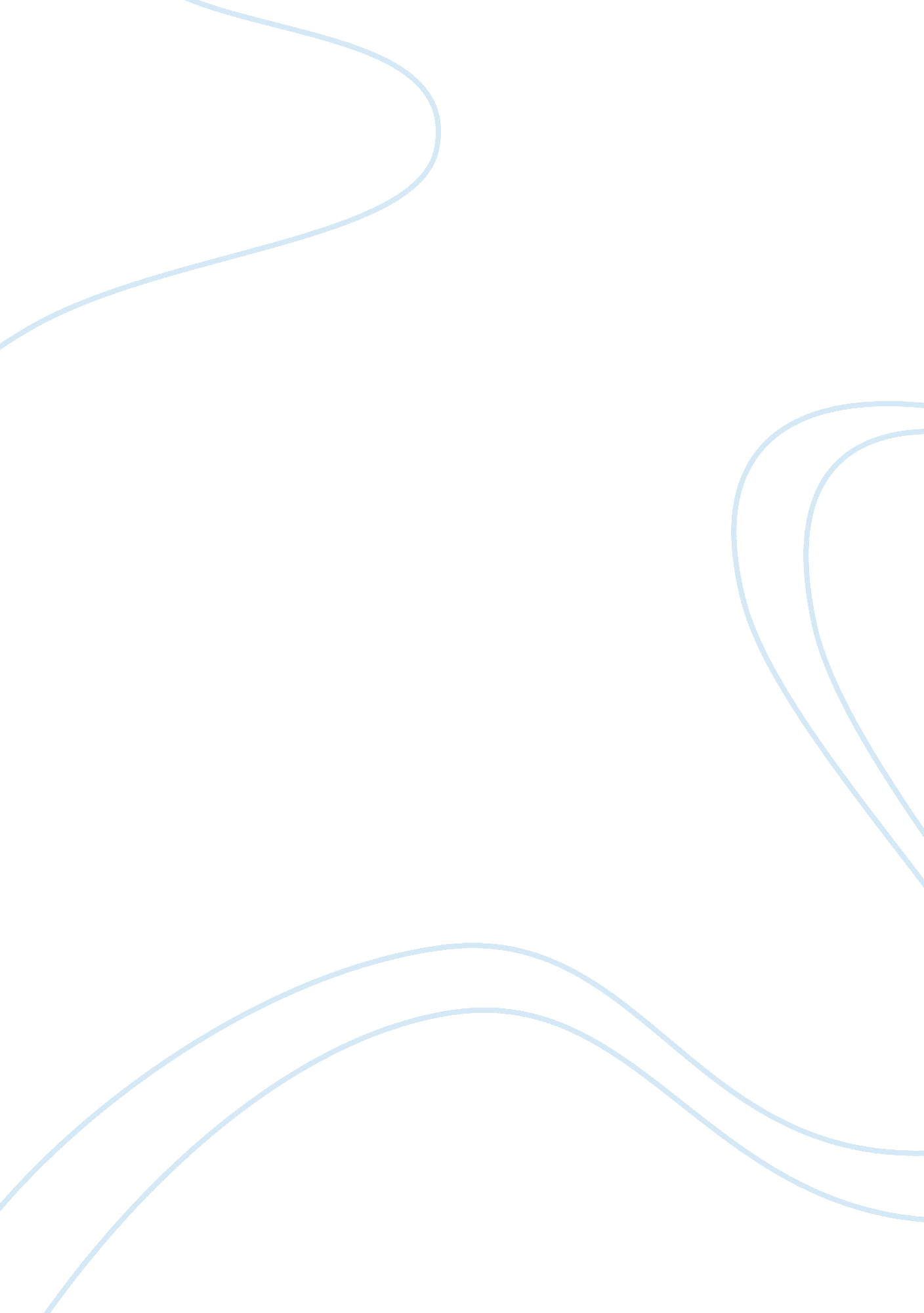 Problematic use of cell phoneEducation, Learning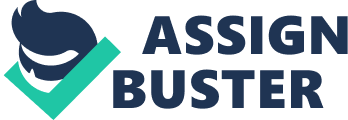 Cell phone utilization has drastically expanded in industrialized nations amid the most recent decade. Early research led on cell phone utilize has underlined its positive results. Specifically, it has regularly been contended that phones enable individuals to go into correspondence without being obliged by physical closeness or spatial stability. A developing number of concentrates additionally featured the adequacy of mobile phones for conveying change mediations in wellbeing conduct by means of instant messages (e. g., diabetes self-administration, smoking suspension). Despite its unambiguous points of interest, the utilization of PDAs has been widely connected with hurtful or possibly irritating practices. The main examinations that concentrated on dangerous cell phone utilize went for deciding its effect after driving capacities. On the whole, these considers stressed that utilizing a wireless while driving decreases attentional limits, even on account of without hands gadgets. Additionally, in spite of the fact that calling while at the same time driving is typically not seen as perilous conduct, thinks about in which review examinations of mishap qualities were directed have demonstrated that cell phone proprietors are all the more regularly engaged with deadly mischances contrasted and people who don’t claim a cell phone. Nowadays, a developing number of nations have restricted cell phone utilize while driving, despite the fact that this does not prevent various individuals from proceeding to utilize their cell phone when they drive. Unexpectedly, mobile phones can likewise transform from the status of an instrument that backs social trades to a protest than indubitably meddles with them. Most people have in fact ended up in circumstances where the utilization of a mobile phone aggravated their social trade. As a result, and like smoking, mobile telephones have a tendency to be restricted in a developing number of open spots (e. g., library, open travel). 5G is an innovation and term utilized as a part of research papers and tasks to indicate the following significant stage in versatile media transmission benchmarks past the 4G/IMT-Propelled principles. The term 5G isn’t authoritatively utilized as a part of any determination or authority archive yet made open by media transmission organizations or institutionalization bodies, for example, 3GPP, WiMAX Gathering or ITU-R. New benchmarks past 4G are as of now being produced by institutionalization bodies, however they are as of now observed as under the 4G umbrella, not for another versatile age. The impact of cell phone radiation on human wellbeing is the subject of recent intrigue and study, because of the huge increment in cell phone use all through the world. Cell phones utilize electromagnetic radiation in the microwave extend, which some accept might be hurtful to human wellbeing. An extensive assortment of research exists, both epidemiological and exploratory, in non-human creatures and in people. The larger part of this exploration demonstrates no clear causative connection between introduction to cell phones and destructive natural impacts in people. This is frequently reworded basically as the adjust of proof demonstrating no mischief to people from cell phones, in spite of the fact that a noteworthy number of individual examinations do recommend such a relationship, or are uncertain. Other computerized remote frameworks, for example, information correspondence systems, create comparable radiation. On 31 May 2011, the World Wellbeing Association expressed that cell phone utilize may perhaps speak to a long haul wellbeing risk, characterizing cell phone radiation as “ conceivably cancer-causing to people” after a group of researchers checked on considers on cell phone safety. The cell phone is in classification 2B, which positions it nearby espresso and other potentially cancer-causing substances. Some recent ponders have discovered a relationship between cell phone utilize and certain sorts of cerebrum and salivary organ tumours. Lennart Hardell and different creators of a 2009 meta-examination of 11 thinks about from peer-assessed diaries inferred that PDA utilization for no less than ten years “ around duplicates the danger of being determined to have a mind tumour on the same (‘ ipsilateral’) side of the head as that favoured for mobile phone use”. One investigation of past cell phone utilize referred to in the report demonstrated a “ 40% expanded hazard for gliomas (mind malignancy) in the most elevated classification of overwhelming clients (detailed normal: 30 minutes for every day over a 10‐year period)”. This is an inversion of the examination’s earlier position that disease was probably not going to be caused by PDAs or their base stations and that audits had discovered no persuading proof for other wellbeing effects. Nonetheless, an examination distributed 24 Walk 2012, in the English Restorative Diary scrutinized these appraisals in light of the fact that the expansion in cerebrum tumours has not paralleled the expansion in cell phone use. Certain nations, including France, have cautioned against the utilization of cell phones by minors specifically, because of wellbeing hazard uncertainties 